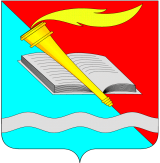 АДМИНИСТРАЦИЯ ФУРМАНОВСКОГО МУНИЦИПАЛЬНОГО РАЙОНА ПОСТАНОВЛЕНИЕ от 25.10.2021				                                                                  № 736г. Фурманов О внесении изменений в постановление администрации от 25.01.2019 №53 «Об утверждении Порядка предоставления субсидий ресурсоснабжающим организациям и исполнителям коммунальных услуг на возмещение недополученных доходов в связи с реализацией населению сельских поселений услуг отопления»В соответствии со ст. 78 Бюджетного кодекса РФ,  Постановлением Правительства РФ от 18.09.2020 № 1492 «Об общих требованиях к нормативным правовым актам, муниципальным правовым актам, регулирующим предоставление субсидий, в том числе грантов в форме субсидий, юридическим лицам, индивидуальным предпринимателям, а также физическим лицам - производителям товаров, работ, услуг, и о признании утратившими силу некоторых актов Правительства Российской Федерации и отдельных положений некоторых актов Правительства Российской Федерации» администрация Фурмановского муниципального района п о с т а н о в л я е т:1. Внести изменения в постановление администрации от 25.01.2019 №53 «Об утверждении Порядка предоставления субсидий ресурсоснабжающим организациям и исполнителям коммунальных услуг на возмещение недополученных доходов в связи с реализацией населению сельских поселений услуг отопления» (далее – Постановление), изложив Приложение 2 к Постановлению в новой редакции (прилагается). 	2. Настоящее постановление вступает в силу с момента подписания и распространяется на правоотношения, возникшие с 01.01.2021.	3. Опубликовать постановление в официальном издании «Вестник администрации Фурмановского муниципального района и Совета Фурмановского муниципального района» и разместить на официальном сайте администрации Фурмановского муниципального района (www.furmanov.su) в информационно-телекоммуникационной сети «Интернет».	4. Контроль исполнения настоящего постановления возложить на заместителя главы администрации Фурмановского муниципального района Куранову О.В.М.Е.Голубева2-18-15Нормативы на отопление 1 м2 общей площади жилых домов сельских поселений, получающих тепловую энергию от централизованных источников теплоснабжения, применяемые для расчета разницы в нормативахИванковское сельское поселениеХромцовское сельское поселениеИ.о. главы Фурмановского муниципального районаД.В.ПоповПриложение к постановлению администрацииФурмановского муниципального районаот 25.10.2021  № 736Приложение 2 к постановлению администрацииФурмановского муниципального районаот 25.01. 2019  № 53Этажность домовНорматив на 1 м2 общей площадиНорматив на 1 м2 общей площадиНорматив на 1 м2 общей площадиРазница в нормативахгр.3-гр.4Этажность домовпо результатам расчетов Государственной жилищной инспекции от 23.06.2010при круглогодичной плате потребителей за теплоснабжениеперерасчет норматива при плате потребителей за теплоснабжение в течении 7 месяцев*гр.2х12/7норматив отопления, утвержденный постановлением администрации Фурмановского городского поселения от 29.06.2003 №1063Разница в нормативахгр.3-гр.412345Одноэтажные дома0,02920,05010,030,0201Двухэтажные дома0,03730,06390,030,0339Трехэтажные дома0,02310,03960,030,0096Четырехэтажные дома0,02150,04110,030,0111Пятиэтажные дома0,02400,03690,030,0069Этажность домовНорматив на 1 м2 общей площадиНорматив на 1 м2 общей площадиНорматив на 1 м2 общей площадиРазница в нормативахгр.3-гр.4Этажность домовпо результатам расчетов Государственной жилищной инспекции от 23.06.2010при круглогодичной плате потребителей за теплоснабжениеперерасчет норматива при плате потребителей за теплоснабжение в течении 7 месяцев*гр.2х12/7норматив отопления, утвержденный постановлением администрации Хромцовского сельского поселения Фурмановского муниципального района от 29.12.2016 №202Разница в нормативахгр.3-гр.412345Одноэтажные дома0,02920,05010,0240,0261Двухэтажные дома0,03730,06390,0240,0399